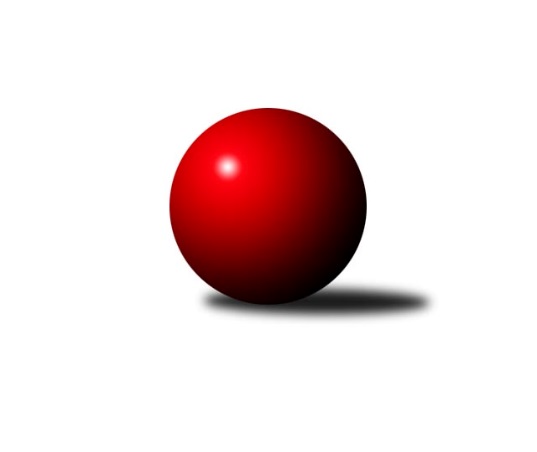 Č.11Ročník 2019/2020	19.5.2024 Jihočeský KP1 2019/2020Statistika 11. kolaTabulka družstev:		družstvo	záp	výh	rem	proh	skore	sety	průměr	body	plné	dorážka	chyby	1.	KK Hilton Sez. Ústí A	11	10	0	1	68.0 : 20.0 	(87.0 : 45.0)	2615	20	1785	831	25.1	2.	TJ Sokol Nové Hrady	11	8	0	3	57.5 : 30.5 	(82.0 : 50.0)	2550	16	1747	803	27.4	3.	TJ Centropen Dačice D	11	7	2	2	55.0 : 33.0 	(81.5 : 50.5)	2608	16	1772	835	32.3	4.	TJ Nová Ves u Českých Budějovic	11	7	0	4	50.5 : 37.5 	(70.5 : 61.5)	2531	14	1753	779	33.9	5.	KK Hilton Sez. Ústí B	11	6	2	3	43.5 : 44.5 	(62.5 : 69.5)	2461	14	1729	731	39.2	6.	TJ Spartak Soběslav	11	5	0	6	45.0 : 43.0 	(71.5 : 60.5)	2469	10	1705	764	37.7	7.	TJ Loko Č. Budějovice B	11	5	0	6	42.0 : 46.0 	(61.5 : 70.5)	2510	10	1748	762	41.5	8.	TJ Dynamo Č. Budějovice A	11	5	0	6	40.5 : 47.5 	(53.0 : 79.0)	2363	10	1640	723	44	9.	TJ Kunžak A	11	4	1	6	45.0 : 43.0 	(69.5 : 62.5)	2396	9	1670	726	42.2	10.	TJ Sokol Písek A	11	2	1	8	34.0 : 54.0 	(59.5 : 72.5)	2479	5	1720	759	35.5	11.	KK Český Krumlov A	11	1	2	8	24.0 : 64.0 	(50.0 : 82.0)	2408	4	1680	728	45.9	12.	TJ Sokol Chotoviny B	11	2	0	9	23.0 : 65.0 	(43.5 : 88.5)	2431	4	1707	724	45.7Tabulka doma:		družstvo	záp	výh	rem	proh	skore	sety	průměr	body	maximum	minimum	1.	KK Hilton Sez. Ústí A	6	6	0	0	39.0 : 9.0 	(49.5 : 22.5)	2767	12	2908	2706	2.	TJ Spartak Soběslav	6	5	0	1	35.0 : 13.0 	(51.5 : 20.5)	2408	10	2508	2336	3.	TJ Dynamo Č. Budějovice A	7	5	0	2	31.0 : 25.0 	(37.5 : 46.5)	2413	10	2511	2340	4.	TJ Kunžak A	7	4	1	2	36.0 : 20.0 	(51.0 : 33.0)	2523	9	2607	2405	5.	TJ Nová Ves u Českých Budějovic	4	4	0	0	24.0 : 8.0 	(31.0 : 17.0)	2563	8	2604	2526	6.	TJ Centropen Dačice D	6	4	0	2	29.0 : 19.0 	(45.0 : 27.0)	2671	8	2727	2641	7.	TJ Sokol Nové Hrady	7	4	0	3	33.5 : 22.5 	(50.0 : 34.0)	2584	8	2669	2511	8.	KK Hilton Sez. Ústí B	5	3	1	1	22.5 : 17.5 	(29.5 : 30.5)	2664	7	2771	2536	9.	TJ Loko Č. Budějovice B	6	3	0	3	25.0 : 23.0 	(35.0 : 37.0)	2474	6	2528	2422	10.	TJ Sokol Písek A	7	2	1	4	25.0 : 31.0 	(40.5 : 43.5)	2417	5	2470	2319	11.	KK Český Krumlov A	5	1	1	3	12.0 : 28.0 	(23.0 : 37.0)	2345	3	2408	2271	12.	TJ Sokol Chotoviny B	0	0	0	0	0.0 : 0.0 	(0.0 : 0.0)	0	0	0	0Tabulka venku:		družstvo	záp	výh	rem	proh	skore	sety	průměr	body	maximum	minimum	1.	TJ Sokol Nové Hrady	4	4	0	0	24.0 : 8.0 	(32.0 : 16.0)	2541	8	2684	2432	2.	KK Hilton Sez. Ústí A	5	4	0	1	29.0 : 11.0 	(37.5 : 22.5)	2585	8	2749	2333	3.	TJ Centropen Dačice D	5	3	2	0	26.0 : 14.0 	(36.5 : 23.5)	2595	8	2653	2479	4.	KK Hilton Sez. Ústí B	6	3	1	2	21.0 : 27.0 	(33.0 : 39.0)	2449	7	2578	2297	5.	TJ Nová Ves u Českých Budějovic	7	3	0	4	26.5 : 29.5 	(39.5 : 44.5)	2526	6	2644	2422	6.	TJ Loko Č. Budějovice B	5	2	0	3	17.0 : 23.0 	(26.5 : 33.5)	2517	4	2727	2386	7.	TJ Sokol Chotoviny B	11	2	0	9	23.0 : 65.0 	(43.5 : 88.5)	2431	4	2703	2335	8.	KK Český Krumlov A	6	0	1	5	12.0 : 36.0 	(27.0 : 45.0)	2419	1	2540	2245	9.	TJ Dynamo Č. Budějovice A	4	0	0	4	9.5 : 22.5 	(15.5 : 32.5)	2350	0	2691	1995	10.	TJ Sokol Písek A	4	0	0	4	9.0 : 23.0 	(19.0 : 29.0)	2494	0	2684	2318	11.	TJ Kunžak A	4	0	0	4	9.0 : 23.0 	(18.5 : 29.5)	2365	0	2569	2180	12.	TJ Spartak Soběslav	5	0	0	5	10.0 : 30.0 	(20.0 : 40.0)	2481	0	2628	2289Tabulka podzimní části:		družstvo	záp	výh	rem	proh	skore	sety	průměr	body	doma	venku	1.	KK Hilton Sez. Ústí A	11	10	0	1	68.0 : 20.0 	(87.0 : 45.0)	2615	20 	6 	0 	0 	4 	0 	1	2.	TJ Sokol Nové Hrady	11	8	0	3	57.5 : 30.5 	(82.0 : 50.0)	2550	16 	4 	0 	3 	4 	0 	0	3.	TJ Centropen Dačice D	11	7	2	2	55.0 : 33.0 	(81.5 : 50.5)	2608	16 	4 	0 	2 	3 	2 	0	4.	TJ Nová Ves u Českých Budějovic	11	7	0	4	50.5 : 37.5 	(70.5 : 61.5)	2531	14 	4 	0 	0 	3 	0 	4	5.	KK Hilton Sez. Ústí B	11	6	2	3	43.5 : 44.5 	(62.5 : 69.5)	2461	14 	3 	1 	1 	3 	1 	2	6.	TJ Spartak Soběslav	11	5	0	6	45.0 : 43.0 	(71.5 : 60.5)	2469	10 	5 	0 	1 	0 	0 	5	7.	TJ Loko Č. Budějovice B	11	5	0	6	42.0 : 46.0 	(61.5 : 70.5)	2510	10 	3 	0 	3 	2 	0 	3	8.	TJ Dynamo Č. Budějovice A	11	5	0	6	40.5 : 47.5 	(53.0 : 79.0)	2363	10 	5 	0 	2 	0 	0 	4	9.	TJ Kunžak A	11	4	1	6	45.0 : 43.0 	(69.5 : 62.5)	2396	9 	4 	1 	2 	0 	0 	4	10.	TJ Sokol Písek A	11	2	1	8	34.0 : 54.0 	(59.5 : 72.5)	2479	5 	2 	1 	4 	0 	0 	4	11.	KK Český Krumlov A	11	1	2	8	24.0 : 64.0 	(50.0 : 82.0)	2408	4 	1 	1 	3 	0 	1 	5	12.	TJ Sokol Chotoviny B	11	2	0	9	23.0 : 65.0 	(43.5 : 88.5)	2431	4 	0 	0 	0 	2 	0 	9Tabulka jarní části:		družstvo	záp	výh	rem	proh	skore	sety	průměr	body	doma	venku	1.	TJ Sokol Písek A	0	0	0	0	0.0 : 0.0 	(0.0 : 0.0)	0	0 	0 	0 	0 	0 	0 	0 	2.	KK Hilton Sez. Ústí A	0	0	0	0	0.0 : 0.0 	(0.0 : 0.0)	0	0 	0 	0 	0 	0 	0 	0 	3.	TJ Spartak Soběslav	0	0	0	0	0.0 : 0.0 	(0.0 : 0.0)	0	0 	0 	0 	0 	0 	0 	0 	4.	KK Český Krumlov A	0	0	0	0	0.0 : 0.0 	(0.0 : 0.0)	0	0 	0 	0 	0 	0 	0 	0 	5.	TJ Kunžak A	0	0	0	0	0.0 : 0.0 	(0.0 : 0.0)	0	0 	0 	0 	0 	0 	0 	0 	6.	TJ Loko Č. Budějovice B	0	0	0	0	0.0 : 0.0 	(0.0 : 0.0)	0	0 	0 	0 	0 	0 	0 	0 	7.	TJ Dynamo Č. Budějovice A	0	0	0	0	0.0 : 0.0 	(0.0 : 0.0)	0	0 	0 	0 	0 	0 	0 	0 	8.	TJ Sokol Nové Hrady	0	0	0	0	0.0 : 0.0 	(0.0 : 0.0)	0	0 	0 	0 	0 	0 	0 	0 	9.	TJ Nová Ves u Českých Budějovic	0	0	0	0	0.0 : 0.0 	(0.0 : 0.0)	0	0 	0 	0 	0 	0 	0 	0 	10.	TJ Sokol Chotoviny B	0	0	0	0	0.0 : 0.0 	(0.0 : 0.0)	0	0 	0 	0 	0 	0 	0 	0 	11.	KK Hilton Sez. Ústí B	0	0	0	0	0.0 : 0.0 	(0.0 : 0.0)	0	0 	0 	0 	0 	0 	0 	0 	12.	TJ Centropen Dačice D	0	0	0	0	0.0 : 0.0 	(0.0 : 0.0)	0	0 	0 	0 	0 	0 	0 	0 Zisk bodů pro družstvo:		jméno hráče	družstvo	body	zápasy	v %	dílčí body	sety	v %	1.	Lukáš Štibich 	TJ Centropen Dačice D 	10	/	11	(91%)	19	/	22	(86%)	2.	Lukáš Brtník 	TJ Kunžak A 	10	/	11	(91%)	17	/	22	(77%)	3.	Dušan Lanžhotský 	KK Hilton Sez. Ústí A 	9	/	10	(90%)	14.5	/	20	(73%)	4.	Milan Bedri 	TJ Sokol Nové Hrady  	9	/	11	(82%)	17	/	22	(77%)	5.	Michal Waszniovski 	TJ Centropen Dačice D 	9	/	11	(82%)	17	/	22	(77%)	6.	Jan Štefan 	TJ Spartak Soběslav  	9	/	11	(82%)	16.5	/	22	(75%)	7.	Karel Kunc 	TJ Centropen Dačice D 	9	/	11	(82%)	15.5	/	22	(70%)	8.	Jiří Jelínek 	TJ Sokol Nové Hrady  	8.5	/	11	(77%)	16	/	22	(73%)	9.	Pavel Vrbík 	KK Hilton Sez. Ústí A 	8	/	9	(89%)	16	/	18	(89%)	10.	Andrea Blažková 	KK Hilton Sez. Ústí A 	8	/	9	(89%)	12	/	18	(67%)	11.	Jitka Korecká 	TJ Sokol Písek A 	8	/	11	(73%)	15	/	22	(68%)	12.	Martin Vašíček 	TJ Nová Ves u Českých Budějovic  	7	/	8	(88%)	14	/	16	(88%)	13.	Simona Černušková 	KK Hilton Sez. Ústí B 	7	/	10	(70%)	11.5	/	20	(58%)	14.	Jiří Konárek 	TJ Sokol Nové Hrady  	7	/	11	(64%)	15	/	22	(68%)	15.	Jindřich Kopic 	TJ Spartak Soběslav  	7	/	11	(64%)	13	/	22	(59%)	16.	Jan Kotnauer 	TJ Dynamo Č. Budějovice A 	7	/	11	(64%)	11	/	22	(50%)	17.	Jiří Pokorný 	TJ Nová Ves u Českých Budějovic  	6.5	/	11	(59%)	10	/	22	(45%)	18.	Saša Sklenář 	TJ Nová Ves u Českých Budějovic  	6	/	8	(75%)	11	/	16	(69%)	19.	Jan Novák 	KK Hilton Sez. Ústí A 	6	/	8	(75%)	11	/	16	(69%)	20.	Jan Tesař 	TJ Nová Ves u Českých Budějovic  	6	/	8	(75%)	11	/	16	(69%)	21.	Jozef Jakubčík 	KK Hilton Sez. Ústí A 	6	/	8	(75%)	10	/	16	(63%)	22.	Jaroslav Chalaš 	TJ Spartak Soběslav  	6	/	10	(60%)	14	/	20	(70%)	23.	Radka Burianová 	TJ Kunžak A 	6	/	10	(60%)	13	/	20	(65%)	24.	Pavel Jirků 	TJ Kunžak A 	6	/	10	(60%)	12	/	20	(60%)	25.	Tereza Kříhová 	TJ Sokol Nové Hrady  	6	/	10	(60%)	12	/	20	(60%)	26.	Alena Dudová 	TJ Spartak Soběslav  	6	/	11	(55%)	13	/	22	(59%)	27.	Václav Klojda ml.	TJ Loko Č. Budějovice B 	6	/	11	(55%)	13	/	22	(59%)	28.	Jan Sýkora 	TJ Loko Č. Budějovice B 	6	/	11	(55%)	13	/	22	(59%)	29.	Patrik Postl 	TJ Dynamo Č. Budějovice A 	6	/	11	(55%)	13	/	22	(59%)	30.	Vladimír Vlček 	TJ Nová Ves u Českých Budějovic  	6	/	11	(55%)	12	/	22	(55%)	31.	František Ferenčík 	KK Český Krumlov A 	6	/	11	(55%)	11	/	22	(50%)	32.	Radek Hrůza 	TJ Kunžak A 	6	/	11	(55%)	10	/	22	(45%)	33.	Dušan Jelínek 	KK Hilton Sez. Ústí A 	5	/	7	(71%)	9	/	14	(64%)	34.	Nikola Sobíšková 	TJ Sokol Písek A 	5	/	7	(71%)	8	/	14	(57%)	35.	Radek Beranovský 	TJ Centropen Dačice D 	5	/	8	(63%)	11	/	16	(69%)	36.	Tomáš Brückler 	TJ Sokol Písek A 	5	/	9	(56%)	11	/	18	(61%)	37.	Michal Klimeš 	KK Hilton Sez. Ústí B 	5	/	10	(50%)	11	/	20	(55%)	38.	Pavel Makovec 	TJ Sokol Chotoviny B 	5	/	10	(50%)	11	/	20	(55%)	39.	Lukáš Klojda 	TJ Loko Č. Budějovice B 	5	/	10	(50%)	9.5	/	20	(48%)	40.	Karel Vlášek 	TJ Loko Č. Budějovice B 	5	/	10	(50%)	9	/	20	(45%)	41.	Ilona Hanáková 	KK Český Krumlov A 	5	/	11	(45%)	12	/	22	(55%)	42.	Michal Horák 	TJ Kunžak A 	5	/	11	(45%)	10.5	/	22	(48%)	43.	Jiří Douda 	TJ Loko Č. Budějovice B 	5	/	11	(45%)	8	/	22	(36%)	44.	Stanislava Hladká 	TJ Sokol Nové Hrady  	4	/	5	(80%)	8.5	/	10	(85%)	45.	Pavel Blažek 	KK Hilton Sez. Ústí B 	4	/	8	(50%)	8.5	/	16	(53%)	46.	Michal Mikuláštík 	KK Hilton Sez. Ústí A 	4	/	8	(50%)	8.5	/	16	(53%)	47.	Jiří Mára 	KK Hilton Sez. Ústí B 	4	/	8	(50%)	7	/	16	(44%)	48.	Petr Čech 	TJ Dynamo Č. Budějovice A 	4	/	8	(50%)	5	/	16	(31%)	49.	Libor Doubek 	KK Český Krumlov A 	4	/	10	(40%)	9.5	/	20	(48%)	50.	Vladislav Papáček 	TJ Sokol Písek A 	4	/	10	(40%)	8.5	/	20	(43%)	51.	Ladislav Boháč 	KK Český Krumlov A 	4	/	10	(40%)	8.5	/	20	(43%)	52.	Michal Kanděra 	TJ Sokol Nové Hrady  	4	/	11	(36%)	8.5	/	22	(39%)	53.	Vít Ondřich 	TJ Dynamo Č. Budějovice A 	4	/	11	(36%)	8	/	22	(36%)	54.	Miloš Mikulaštík 	KK Hilton Sez. Ústí B 	3.5	/	9	(39%)	7.5	/	18	(42%)	55.	Petr Mariňák 	TJ Dynamo Č. Budějovice A 	3	/	3	(100%)	6	/	6	(100%)	56.	Marie Lukešová 	TJ Sokol Písek A 	3	/	5	(60%)	5	/	10	(50%)	57.	Miroslav Dvořák 	KK Hilton Sez. Ústí B 	3	/	8	(38%)	8.5	/	16	(53%)	58.	Dobroslava Procházková 	TJ Nová Ves u Českých Budějovic  	3	/	8	(38%)	6	/	16	(38%)	59.	Luboš Přibyl 	TJ Spartak Soběslav  	3	/	8	(38%)	6	/	16	(38%)	60.	Jan Chobotský 	TJ Sokol Chotoviny B 	3	/	9	(33%)	6	/	18	(33%)	61.	Gabriela Kučerová 	TJ Sokol Chotoviny B 	3	/	9	(33%)	5.5	/	18	(31%)	62.	Vlastimil Šlajs 	TJ Spartak Soběslav  	3	/	11	(27%)	8	/	22	(36%)	63.	Bedřich Vondruš 	TJ Loko Č. Budějovice B 	3	/	11	(27%)	8	/	22	(36%)	64.	Jiří Nekola 	TJ Dynamo Č. Budějovice A 	2.5	/	10	(25%)	4	/	20	(20%)	65.	Martina Bendasová 	TJ Sokol Písek A 	2	/	3	(67%)	3	/	6	(50%)	66.	Vojtěch Kříha 	TJ Sokol Nové Hrady  	2	/	3	(67%)	3	/	6	(50%)	67.	Dana Kopečná 	TJ Kunžak A 	2	/	4	(50%)	2	/	8	(25%)	68.	Miroslav Kraus 	TJ Dynamo Č. Budějovice A 	2	/	5	(40%)	4	/	10	(40%)	69.	Jana Dvořáková 	KK Hilton Sez. Ústí B 	2	/	6	(33%)	4.5	/	12	(38%)	70.	Ladislav Bouda 	TJ Centropen Dačice D 	2	/	7	(29%)	6.5	/	14	(46%)	71.	Jan Švarc 	KK Hilton Sez. Ústí A 	2	/	7	(29%)	6	/	14	(43%)	72.	Lenka Křemenová 	TJ Sokol Chotoviny B 	2	/	7	(29%)	5	/	14	(36%)	73.	Jiří Svačina 	TJ Sokol Chotoviny B 	2	/	7	(29%)	5	/	14	(36%)	74.	Jiří Cepák 	TJ Centropen Dačice D 	2	/	8	(25%)	5	/	16	(31%)	75.	Lenka Křemenová 	TJ Sokol Chotoviny B 	2	/	8	(25%)	2	/	16	(13%)	76.	Josef Bárta 	TJ Centropen Dačice D 	2	/	9	(22%)	7.5	/	18	(42%)	77.	Pavel Jesenič 	TJ Nová Ves u Českých Budějovic  	2	/	9	(22%)	5.5	/	18	(31%)	78.	Hana Poláčková 	KK Český Krumlov A 	2	/	11	(18%)	4	/	22	(18%)	79.	Jakub Vaniš 	KK Hilton Sez. Ústí B 	1	/	1	(100%)	2	/	2	(100%)	80.	Josef Brtník 	TJ Kunžak A 	1	/	1	(100%)	2	/	2	(100%)	81.	Jiří Květoň 	TJ Dynamo Č. Budějovice A 	1	/	1	(100%)	1	/	2	(50%)	82.	Petr Tuček 	TJ Spartak Soběslav  	1	/	1	(100%)	1	/	2	(50%)	83.	Jan Zeman 	TJ Kunžak A 	1	/	2	(50%)	2	/	4	(50%)	84.	Jan Silmbrod 	TJ Sokol Nové Hrady  	1	/	2	(50%)	1	/	4	(25%)	85.	Jan Hess 	TJ Dynamo Č. Budějovice A 	1	/	2	(50%)	1	/	4	(25%)	86.	Alena Makovcová 	TJ Sokol Chotoviny B 	1	/	7	(14%)	5	/	14	(36%)	87.	Iva Svatošová 	TJ Sokol Chotoviny B 	1	/	9	(11%)	4	/	18	(22%)	88.	Martin Kouba 	KK Český Krumlov A 	1	/	9	(11%)	4	/	18	(22%)	89.	Petr Kolařík 	TJ Sokol Písek A 	1	/	11	(9%)	3	/	22	(14%)	90.	Tomáš Vařil 	KK Český Krumlov A 	0	/	1	(0%)	1	/	2	(50%)	91.	Marcela Chramostová 	TJ Kunžak A 	0	/	1	(0%)	1	/	2	(50%)	92.	Martin Jesenič 	TJ Nová Ves u Českých Budějovic  	0	/	1	(0%)	1	/	2	(50%)	93.	Adéla Sýkorová 	TJ Loko Č. Budějovice B 	0	/	1	(0%)	1	/	2	(50%)	94.	Václav Klojda st.	TJ Loko Č. Budějovice B 	0	/	1	(0%)	0	/	2	(0%)	95.	Libuše Hanzalíková 	TJ Kunžak A 	0	/	1	(0%)	0	/	2	(0%)	96.	Jaroslav Kotnauer 	TJ Dynamo Č. Budějovice A 	0	/	1	(0%)	0	/	2	(0%)	97.	Vladimír Křivan 	TJ Spartak Soběslav  	0	/	1	(0%)	0	/	2	(0%)	98.	Lukáš Chmel 	TJ Dynamo Č. Budějovice A 	0	/	1	(0%)	0	/	2	(0%)	99.	Zdeněk Správka 	TJ Kunžak A 	0	/	1	(0%)	0	/	2	(0%)	100.	Tomáš Tichý ml. ml.	KK Český Krumlov A 	0	/	1	(0%)	0	/	2	(0%)	101.	Vít Šebestík 	TJ Dynamo Č. Budějovice A 	0	/	1	(0%)	0	/	2	(0%)	102.	Ivan Baštář 	TJ Centropen Dačice D 	0	/	1	(0%)	0	/	2	(0%)	103.	Libor Tomášek 	TJ Sokol Nové Hrady  	0	/	2	(0%)	1	/	4	(25%)	104.	Jana Křivanová 	TJ Spartak Soběslav  	0	/	2	(0%)	0	/	4	(0%)	105.	Karla Kolouchová 	KK Český Krumlov A 	0	/	2	(0%)	0	/	4	(0%)	106.	Alexandra Králová 	TJ Sokol Písek A 	0	/	3	(0%)	2	/	6	(33%)	107.	Drahomíra Nedomová 	TJ Sokol Písek A 	0	/	3	(0%)	2	/	6	(33%)	108.	Petr Zítek 	TJ Sokol Písek A 	0	/	3	(0%)	1	/	6	(17%)	109.	Radek Stránský 	TJ Kunžak A 	0	/	3	(0%)	0	/	6	(0%)	110.	David Štiller 	KK Hilton Sez. Ústí B 	0	/	4	(0%)	2	/	8	(25%)Průměry na kuželnách:		kuželna	průměr	plné	dorážka	chyby	výkon na hráče	1.	Sezimovo Ústí, 1-2	2680	1830	850	32.9	(446.8)	2.	TJ Centropen Dačice, 1-4	2640	1798	842	34.0	(440.1)	3.	Nové Hrady, 1-4	2565	1763	801	27.9	(427.5)	4.	Nová Ves u Č.B., 1-2	2514	1734	780	32.8	(419.0)	5.	TJ Kunžak, 1-2	2501	1726	774	39.9	(416.9)	6.	TJ Lokomotiva České Budějovice, 1-4	2460	1721	739	44.6	(410.0)	7.	Dynamo Č. Budějovice, 1-4	2412	1692	719	44.5	(402.0)	8.	Český Krumlov, 1-4	2395	1673	722	43.2	(399.3)	9.	TJ Sokol Písek, 1-2	2389	1652	736	33.4	(398.2)	10.	Soběslav, 1-2	2350	1655	694	46.3	(391.7)Nejlepší výkony na kuželnách:Sezimovo Ústí, 1-2KK Hilton Sez. Ústí A	2908	10. kolo	Pavel Vrbík 	KK Hilton Sez. Ústí A	508	10. koloKK Hilton Sez. Ústí A	2798	5. kolo	Jozef Jakubčík 	KK Hilton Sez. Ústí A	502	10. koloKK Hilton Sez. Ústí B	2771	4. kolo	Jan Novák 	KK Hilton Sez. Ústí A	501	10. koloKK Hilton Sez. Ústí A	2736	11. kolo	Andrea Blažková 	KK Hilton Sez. Ústí A	490	7. koloKK Hilton Sez. Ústí A	2732	7. kolo	Dušan Lanžhotský 	KK Hilton Sez. Ústí A	489	5. koloTJ Loko Č. Budějovice B	2727	11. kolo	Václav Klojda ml.	TJ Loko Č. Budějovice B	485	11. koloKK Hilton Sez. Ústí A	2721	3. kolo	Pavel Blažek 	KK Hilton Sez. Ústí B	483	7. koloKK Hilton Sez. Ústí B	2710	6. kolo	Pavel Makovec 	TJ Sokol Chotoviny B	482	10. koloKK Hilton Sez. Ústí A	2706	9. kolo	Simona Černušková 	KK Hilton Sez. Ústí B	481	4. koloTJ Sokol Chotoviny B	2703	10. kolo	Michal Waszniovski 	TJ Centropen Dačice D	481	1. koloTJ Centropen Dačice, 1-4KK Hilton Sez. Ústí A	2749	2. kolo	Lukáš Štibich 	TJ Centropen Dačice D	494	7. koloTJ Centropen Dačice D	2727	2. kolo	Radek Beranovský 	TJ Centropen Dačice D	489	8. koloTJ Centropen Dačice D	2685	8. kolo	Pavel Vrbík 	KK Hilton Sez. Ústí A	477	2. koloTJ Centropen Dačice D	2685	4. kolo	Dušan Lanžhotský 	KK Hilton Sez. Ústí A	477	2. koloTJ Sokol Nové Hrady 	2684	10. kolo	Jiří Jelínek 	TJ Sokol Nové Hrady 	476	10. koloTJ Centropen Dačice D	2647	7. kolo	Lukáš Štibich 	TJ Centropen Dačice D	476	6. koloTJ Centropen Dačice D	2642	6. kolo	Lukáš Štibich 	TJ Centropen Dačice D	476	10. koloTJ Centropen Dačice D	2641	10. kolo	Andrea Blažková 	KK Hilton Sez. Ústí A	474	2. koloTJ Nová Ves u Českých Budějovic 	2641	4. kolo	Michal Waszniovski 	TJ Centropen Dačice D	474	2. koloTJ Spartak Soběslav 	2626	8. kolo	Michal Waszniovski 	TJ Centropen Dačice D	470	4. koloNové Hrady, 1-4KK Hilton Sez. Ústí A	2717	6. kolo	Milan Bedri 	TJ Sokol Nové Hrady 	488	7. koloTJ Sokol Nové Hrady 	2669	7. kolo	Michal Mikuláštík 	KK Hilton Sez. Ústí A	469	6. koloTJ Sokol Nové Hrady 	2615	9. kolo	Pavel Vrbík 	KK Hilton Sez. Ústí A	469	6. koloTJ Sokol Nové Hrady 	2615	3. kolo	Jozef Jakubčík 	KK Hilton Sez. Ústí A	469	6. koloTJ Sokol Nové Hrady 	2600	6. kolo	Milan Bedri 	TJ Sokol Nové Hrady 	467	6. koloTJ Loko Č. Budějovice B	2588	4. kolo	Jiří Konárek 	TJ Sokol Nové Hrady 	466	11. koloKK Hilton Sez. Ústí B	2574	11. kolo	Milan Bedri 	TJ Sokol Nové Hrady 	465	2. koloTJ Sokol Nové Hrady 	2565	4. kolo	Nikola Sobíšková 	TJ Sokol Písek A	464	2. koloTJ Spartak Soběslav 	2533	9. kolo	Stanislava Hladká 	TJ Sokol Nové Hrady 	464	6. koloTJ Sokol Nové Hrady 	2516	2. kolo	Tereza Kříhová 	TJ Sokol Nové Hrady 	461	4. koloNová Ves u Č.B., 1-2TJ Nová Ves u Českých Budějovic 	2604	5. kolo	Pavel Makovec 	TJ Sokol Chotoviny B	477	11. koloTJ Nová Ves u Českých Budějovic 	2574	2. kolo	Saša Sklenář 	TJ Nová Ves u Českých Budějovic 	462	2. koloTJ Nová Ves u Českých Budějovic 	2548	9. kolo	Jiří Pokorný 	TJ Nová Ves u Českých Budějovic 	462	9. koloTJ Nová Ves u Českých Budějovic 	2526	11. kolo	Martin Vašíček 	TJ Nová Ves u Českých Budějovic 	461	2. koloTJ Dynamo Č. Budějovice A	2497	2. kolo	Saša Sklenář 	TJ Nová Ves u Českých Budějovic 	457	11. koloTJ Sokol Chotoviny B	2490	11. kolo	Jan Tesař 	TJ Nová Ves u Českých Budějovic 	456	5. koloTJ Kunžak A	2444	9. kolo	Saša Sklenář 	TJ Nová Ves u Českých Budějovic 	447	5. koloKK Český Krumlov A	2430	5. kolo	Vladimír Vlček 	TJ Nová Ves u Českých Budějovic 	447	5. kolo		. kolo	Patrik Postl 	TJ Dynamo Č. Budějovice A	442	2. kolo		. kolo	Jan Kotnauer 	TJ Dynamo Č. Budějovice A	437	2. koloTJ Kunžak, 1-2TJ Centropen Dačice D	2653	3. kolo	Lukáš Štibich 	TJ Centropen Dačice D	471	3. koloKK Hilton Sez. Ústí A	2621	8. kolo	Michal Horák 	TJ Kunžak A	465	3. koloTJ Kunžak A	2607	3. kolo	Lukáš Brtník 	TJ Kunžak A	463	3. koloTJ Kunžak A	2572	10. kolo	Michal Waszniovski 	TJ Centropen Dačice D	459	3. koloKK Český Krumlov A	2540	10. kolo	Karel Kunc 	TJ Centropen Dačice D	458	3. koloTJ Kunžak A	2535	8. kolo	Ladislav Boháč 	KK Český Krumlov A	457	10. koloTJ Kunžak A	2531	6. kolo	Jan Novák 	KK Hilton Sez. Ústí A	450	8. koloTJ Kunžak A	2510	5. kolo	Michal Horák 	TJ Kunžak A	450	5. koloTJ Kunžak A	2498	4. kolo	Pavel Jirků 	TJ Kunžak A	448	8. koloTJ Sokol Nové Hrady 	2432	1. kolo	Libor Doubek 	KK Český Krumlov A	448	10. koloTJ Lokomotiva České Budějovice, 1-4TJ Centropen Dačice D	2636	9. kolo	Martin Vašíček 	TJ Nová Ves u Českých Budějovic 	464	1. koloTJ Loko Č. Budějovice B	2528	9. kolo	Karel Kunc 	TJ Centropen Dačice D	459	9. koloTJ Loko Č. Budějovice B	2520	7. kolo	Lukáš Štibich 	TJ Centropen Dačice D	455	9. koloTJ Nová Ves u Českých Budějovic 	2504	1. kolo	Lukáš Klojda 	TJ Loko Č. Budějovice B	454	7. koloTJ Sokol Písek A	2484	7. kolo	Miloš Mikulaštík 	KK Hilton Sez. Ústí B	454	5. koloTJ Loko Č. Budějovice B	2480	8. kolo	Michal Waszniovski 	TJ Centropen Dačice D	450	9. koloTJ Loko Č. Budějovice B	2460	1. kolo	Václav Klojda ml.	TJ Loko Č. Budějovice B	450	1. koloTJ Loko Č. Budějovice B	2434	5. kolo	Karel Vlášek 	TJ Loko Č. Budějovice B	448	9. koloKK Hilton Sez. Ústí B	2431	5. kolo	Václav Klojda ml.	TJ Loko Č. Budějovice B	448	9. koloTJ Loko Č. Budějovice B	2422	3. kolo	Jiří Douda 	TJ Loko Č. Budějovice B	442	8. koloDynamo Č. Budějovice, 1-4TJ Sokol Nové Hrady 	2563	5. kolo	Lukáš Štibich 	TJ Centropen Dačice D	465	11. koloTJ Centropen Dačice D	2557	11. kolo	Pavel Makovec 	TJ Sokol Chotoviny B	462	9. koloTJ Dynamo Č. Budějovice A	2511	10. kolo	Jiří Svačina 	TJ Sokol Chotoviny B	456	9. koloTJ Dynamo Č. Budějovice A	2465	9. kolo	Petr Mariňák 	TJ Dynamo Č. Budějovice A	454	10. koloTJ Dynamo Č. Budějovice A	2420	3. kolo	Jiří Konárek 	TJ Sokol Nové Hrady 	454	5. koloTJ Dynamo Č. Budějovice A	2412	5. kolo	Milan Bedri 	TJ Sokol Nové Hrady 	453	5. koloTJ Loko Č. Budějovice B	2409	10. kolo	Petr Čech 	TJ Dynamo Č. Budějovice A	451	10. koloTJ Sokol Chotoviny B	2405	9. kolo	Jan Kotnauer 	TJ Dynamo Č. Budějovice A	448	1. koloTJ Dynamo Č. Budějovice A	2397	11. kolo	Michal Waszniovski 	TJ Centropen Dačice D	447	11. koloTJ Dynamo Č. Budějovice A	2349	7. kolo	Jan Kotnauer 	TJ Dynamo Č. Budějovice A	445	3. koloČeský Krumlov, 1-4KK Hilton Sez. Ústí A	2505	4. kolo	Václav Klojda ml.	TJ Loko Č. Budějovice B	460	2. koloTJ Sokol Nové Hrady 	2485	8. kolo	Dušan Jelínek 	KK Hilton Sez. Ústí A	447	4. koloTJ Loko Č. Budějovice B	2476	2. kolo	Michal Kanděra 	TJ Sokol Nové Hrady 	442	8. koloKK Hilton Sez. Ústí B	2426	9. kolo	Jan Sýkora 	TJ Loko Č. Budějovice B	440	2. koloKK Český Krumlov A	2408	9. kolo	Ilona Hanáková 	KK Český Krumlov A	440	9. koloKK Český Krumlov A	2364	8. kolo	Libor Doubek 	KK Český Krumlov A	428	8. koloKK Český Krumlov A	2347	1. kolo	Jiří Konárek 	TJ Sokol Nové Hrady 	428	8. koloTJ Sokol Chotoviny B	2340	1. kolo	Libor Doubek 	KK Český Krumlov A	427	2. koloKK Český Krumlov A	2335	4. kolo	Jiří Jelínek 	TJ Sokol Nové Hrady 	424	8. koloKK Český Krumlov A	2271	2. kolo	Libor Doubek 	KK Český Krumlov A	423	9. koloTJ Sokol Písek, 1-2TJ Centropen Dačice D	2479	5. kolo	Tomáš Brückler 	TJ Sokol Písek A	457	1. koloTJ Nová Ves u Českých Budějovic 	2476	10. kolo	Tomáš Brückler 	TJ Sokol Písek A	455	11. koloTJ Sokol Písek A	2470	5. kolo	Jitka Korecká 	TJ Sokol Písek A	451	10. koloTJ Sokol Písek A	2463	10. kolo	Vít Ondřich 	TJ Dynamo Č. Budějovice A	447	8. koloTJ Sokol Chotoviny B	2444	6. kolo	Jana Dvořáková 	KK Hilton Sez. Ústí B	444	3. koloTJ Sokol Písek A	2438	11. kolo	Jitka Korecká 	TJ Sokol Písek A	442	3. koloTJ Sokol Písek A	2425	6. kolo	Jitka Korecká 	TJ Sokol Písek A	441	8. koloKK Český Krumlov A	2415	11. kolo	Ilona Hanáková 	KK Český Krumlov A	441	11. koloTJ Sokol Písek A	2410	1. kolo	Tomáš Brückler 	TJ Sokol Písek A	441	10. koloTJ Sokol Písek A	2397	8. kolo	Jitka Korecká 	TJ Sokol Písek A	438	1. koloSoběslav, 1-2TJ Spartak Soběslav 	2508	6. kolo	Alena Dudová 	TJ Spartak Soběslav 	464	6. koloTJ Spartak Soběslav 	2464	4. kolo	Jan Štefan 	TJ Spartak Soběslav 	449	4. koloTJ Nová Ves u Českých Budějovic 	2422	6. kolo	Jan Štefan 	TJ Spartak Soběslav 	448	2. koloTJ Spartak Soběslav 	2402	10. kolo	Alena Dudová 	TJ Spartak Soběslav 	430	7. koloTJ Sokol Chotoviny B	2393	2. kolo	Jaroslav Chalaš 	TJ Spartak Soběslav 	429	11. koloTJ Spartak Soběslav 	2372	7. kolo	Jan Štefan 	TJ Spartak Soběslav 	429	6. koloTJ Spartak Soběslav 	2365	2. kolo	Iva Svatošová 	TJ Sokol Chotoviny B	426	2. koloTJ Spartak Soběslav 	2336	11. kolo	Jiří Pokorný 	TJ Nová Ves u Českých Budějovic 	425	6. koloKK Hilton Sez. Ústí B	2297	10. kolo	Vladimír Vlček 	TJ Nová Ves u Českých Budějovic 	423	6. koloKK Český Krumlov A	2245	7. kolo	Jaroslav Chalaš 	TJ Spartak Soběslav 	418	6. koloČetnost výsledků:	8.0 : 0.0	6x	7.0 : 1.0	8x	6.5 : 1.5	1x	6.0 : 2.0	14x	5.0 : 3.0	11x	4.5 : 3.5	1x	4.0 : 4.0	4x	3.0 : 5.0	7x	2.0 : 6.0	7x	1.0 : 7.0	7x